Perspectives on large landscape drought resilience in Idaho and Montana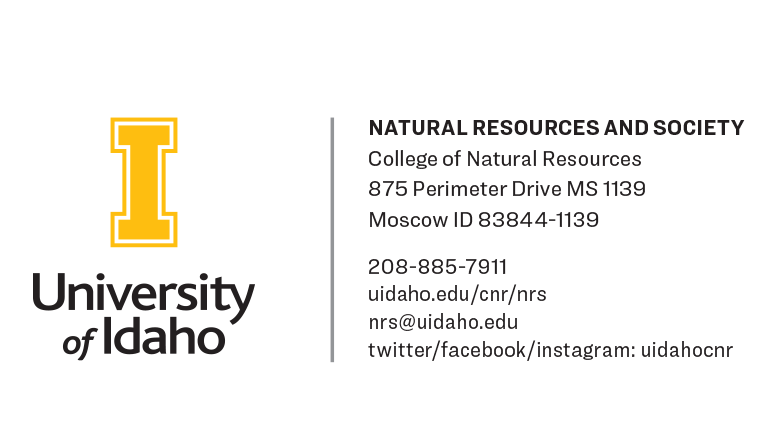 Prepared by: Lily Fanok, Dr. Chloe Wardropper & Dr. Morey Burnham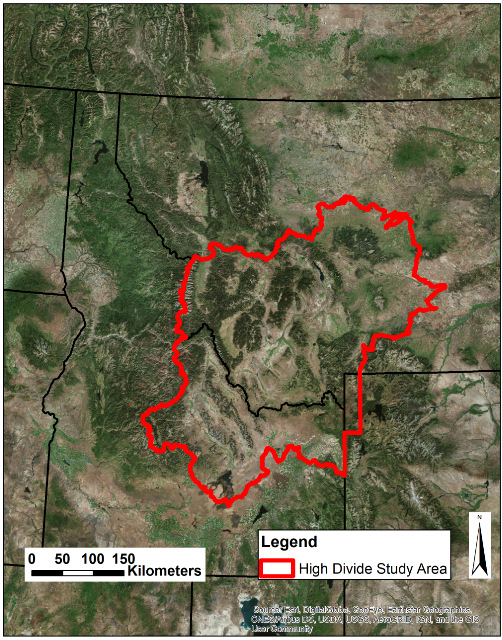 The High Divide region of Idaho and Montana covers approximately 25 million acres connecting the Greater Yellowstone Ecosystem and the Crown of the Continent. Increasing drought trends present challenges to land managers across the region; agricultural producers depend on adequate water supply for their livelihoods, while conservation organizations need water supply to sustain fish, wildlife, and plant species. During the 2018 annual High Divide Collaborative meeting, we facilitated focus groups with attendees to understand how people living and working in the region perceive drought resilience. We asked stakeholders (including ranchers, non-profit representatives, government agency officials, and University researchers), the following questions: (1) What experiences have you had with drought in the past? (2) What do you perceive as the characteristics of a drought resilient landscape for wildlife connectivity, water availability, and ranch livelihoods? (3) What needs to change to achieve a drought resilient landscape?Within each small focus group, we recorded each participant’s responses by question, and then asked participants to vote on responses that were most like how they felt. We summarized group discussions into three overarching themes, which we refer to as adaptive pathways, for increased drought resilience in the High Divide region:Building social connectedness describes the importance of collective social investment in the landscape and fostering human connection to the land. Supporting long-term functioning ecosystems describes the importance of hydrologic connectivity and supporting or incentivizing ecosystem services provision. Sustaining agricultural livelihoods describes the importance of enabling rancher participation in community decision making, building trust between social-economic sectors, and diversification of income for landowners including ranchers. Table: Summary of top responses (by vote count) within sub-basin groups for responses to questions 2 and 3. Overarching themes are indicated with symbols. Overarching Themes: Building Social Capital 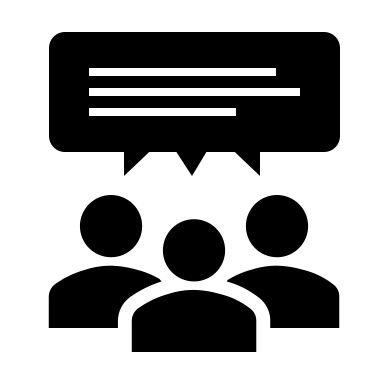 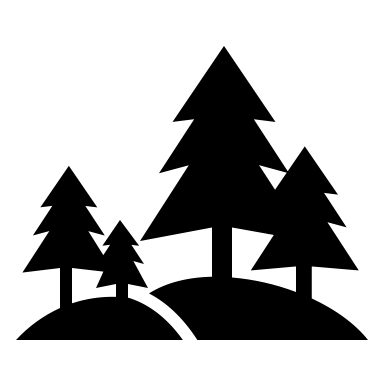 Supporting Functioning Ecosystems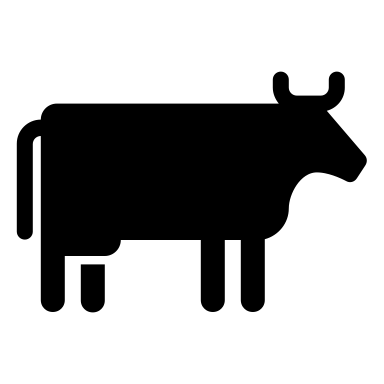 Sustaining Agricultural LivelihoodsWe would like to thank the High Divide Collaborative for making this research possible. Any feedback is welcome – please contact Lily Fanok at fano6757@vandals.uidaho.edu.Sub- BasinWhat are the characteristics of a drought resilient landscapeWhat needs to change to achieve a drought resilient landscape?What needs to change to achieve a drought resilient landscape?Gallatin-MadisonGallatin-MadisonEnough water to keep working lands solventMutual respect between different people sharing the landscapeForest management activities leading to a drought resilient landscapeWillingness to change personal behavior with respect to consumption pattern where we live/recreateEducation awareness to affect attitudesConsistent support for monitoringRuby CentennialRuby CentennialCommunity collaborationProactive planning & capacity to adapt to changeAdaptability & consistent sufficient stream flows to meet all beneficial usesLocal community participationCulture change and attitudeCapacity to plan and respond to changing conditionsUpper SnakeUpper SnakeBuild socially administrative capacity for drought & Better job capturing and storing water on good yearsFlexible infrastructureBetter connectivity/protection/conservation between most drought sensitive/tolerant habitatsBuild off Teton Valley model – identify places w/similar geographyMaintain communication between stakeholdersAdditional infrastructure -- fundingSalmon-LemhiSalmon-LemhiSocial agreement on drought plan & Accepting changeFunctioning ecosystems for increased resilienceFunctioning fire regimesSocietal investment in landscape – monetary and social Marketing for environmental investment – value-based marketingBridging rural and urban divide & Connection to landBig HoleBig HoleEcologically intact systems – properly functioningCollaborative effortFlexibility on all levelsWillingness to see multiple perspectives & promote working landscape of multiple usesTimber management Allocating funding for drought resilience